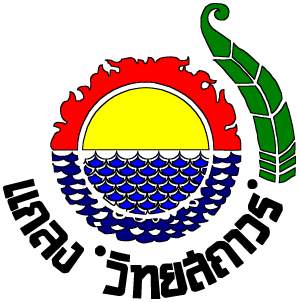 แฟ้มสะสมผลงานนักเรียน(Portfolio)ชื่อนักเรียน..................นามสกุล...............ชั้น...........เลขที่.............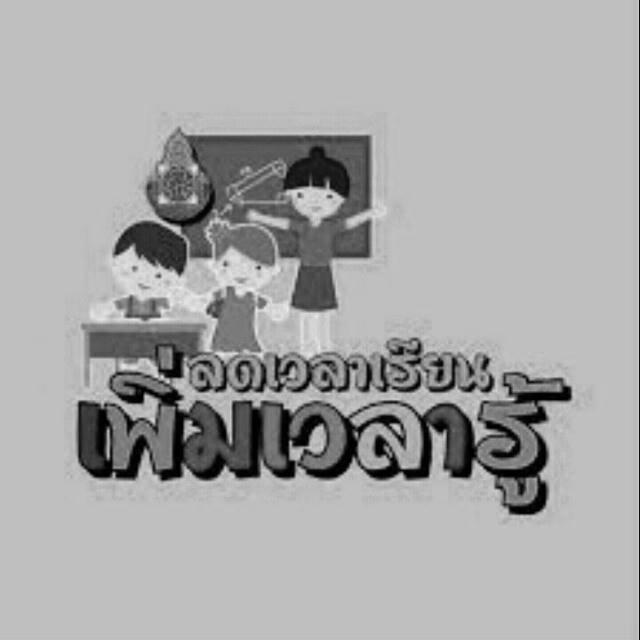 กิจกรรมลดเวลาเรียน – เพิ่มเวลารู้โรงเรียนแกลง“วิทยสถาวร”ภาคเรียนที่ 1 ปีการศึกษา 2559เดือน......................................แบบบันทึกการจัดกิจกรรมลดเวลาเรียน – เพิ่มเวลารู้ระดับชั้นมัธยมศึกษาปีที่...............ชื่อนักเรียน.................................................วันที่ทำกิจกรรม........................ กิจกรรมครั้งที่............................................................................................................................................................................................๑.ชื่อกิจกรรม........................................................................................................................................................๒.เวลาที่ใช้.........................ชั่วโมง๓.วัตถุประสงค์๑.............................................................................................................................................................	๒.............................................................................................................................................................	๓.............................................................................................................................................................๔.กิจกรรมการเรียนรู้................................................................................................................................................................................................................................................................................................................................................................................................................................................................................................................................................................................................................................................................................................................................................................................................................................................................................................................................................................................................................................................................................................................................................................................................................................................................................................................................................................................................................................................๕. อุปกรณ์	๑.............................................................................................................................................................	๒.............................................................................................................................................................	๓.............................................................................................................................................................๔.............................................................................................................................................................๕.............................................................................................................................................................๖.............................................................................................................................................................๗.............................................................................................................................................................๖.ประโยชน์ที่เกิดกับผู้เรียนความรู้ (4H)…………………………………………………………………………………………………….สมรรถนะ……………………………………………………………………………………………………….คุณลักษณะ…………………………………………………………………………………………………….๗.ภาพประกอบ ภาพประกอบ ภาพประกอบ ภาพประกอบ ครั้งที่กิจกรรมวันที่เรียนชั่วโมงหมวดกิจกรรมครูผู้สอน12345678910111213141516171819202122232425รวม